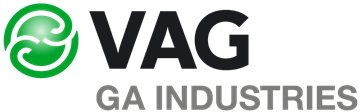 1.0	GENERAL1.1	Manufacturer shall have a minimum of ten (10) years’ experience in the manufacture of automatic air valves conforming to American Water Works Association (AWWA) Standard C512 (latest revision).1.2	When requested, manufacturer shall provide detailed product data and descriptive literature including dimensions, weight, capacity, pressure rating, materials of construction and cross-sectional drawings clearly illustrating the individual components.2.0	PRODUCT2.1	The combination air valve shall be of the dual body type specially designed for use with sewage and other solids bearing fluids, consisting of a weight loaded vacuum breaking valve and an air release valve, factory assembled and tested as a unit.  2.2	The vacuum breaking valve shall be a modified swing check valve with adjustable outside lever & counterweight. There shall be no spokes or springs in the valve.  The position of the counterweight shall determine the vacuum pressure at which the valve opens.  2.3	The sewage air release valve shall be of the short body type to minimize overall height.  An isolating ball valve shall be provided between the two valves.  2.4	The valve shall have Class 125 flanged pipeline connection and a hooded and screened air inlet. 2.5 	The air release valve shall have a 5/16” diameter orifice for up to 75 PSI working pressure or a 3/16” diameter orifice for up to 150 PSI working pressure.	 3.0	MATERIALS	3.1	The valve bodies shall be made from cast iron conforming to ASTM A126 Class B. 3.2	The air release valve float ball, orifice and internal linkage mechanism shall be made from Type 316 stainless steel.  Non-metallic float ball and/or internal components are not acceptable.3.3	The valve seats shall be made from Buna-N rubber.    4.0	OPTIONS4.1	Specify when required: The valve shall be supplied with 316 stainless steel cover fasteners and be coated on external and exposed internal ferrous surfaces with NSF-61 certified 2-part epoxy. 		5.0	MANUFACTURER	5.1	Combination vacuum breaking and air release valves shall be GA Industries Figure 993-D as manufactured by VAG USA, LLC Cranberry Township, PA USA.  